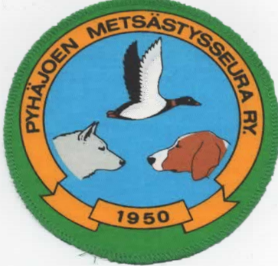 Pyhäjoen metsästysseura ry:n Kesäkokous 2022 Paikalla: Jani Röning, Janne Ponnikas, Antti Tuikkala, Raino Peltoniemi, Jaakko Peltoniemi, Pekka Ukonsaari, Tapio Apuli, Sami Malinen, Hannu Sorsa, Pentti Sorsa, Timo Lehtelä	majalla ke 3.8.2022 klo 19.00ASIALISTA1§	Kokouksen avausRaino avasi kokouksen kertomalla seuran uusista nettisivuista ja niitten päivittämisestä sekä jäsenrekisterin päivittämisestä. Raino on kysellyt ja selvitellyt sopivia sähkö tarjouksia ja missä mahdollisesti voisimme säästää kuluissa. Maksamattomat jäsenet aiheuttavat myös huolta. Hirviluvat ovat myös saapuneet ja 20% luvista on laitettu pankkiin. Riistakolmio laskennat olisi myös hyvä saada aikaiseksi seurassa.2§	Kokouksen puheenjohtajan ja sihteerin valinta	Raino pj 	Jani siht3§	Kokouksen laillisuuden ja päätösvaltaisuuden toteaminen	Ilmoitus raahelaisessa, kuulumisissa, Facebookissa metsästysseuran ryhmässä sekä seuran kotisivuilla.	Hyväksytty4§	Pöytäkirjantarkastajien valinta	Pentti Sorsa Sami Malinen5§	Kokouksen asialistan hyväksyminen	Hyväksytty6§	Johtokunnan esitys rauhoitusalueista.Etelänkylän rauhoitusalueet: Joen ja Pirttikosken eteläpuolentien väli Tiironsuvantoon asti rauhoitetaan kaikelta linnun pyynniltä. Pirttikosken rajaan asti (sähkölinja) sorsan- ja kyyhkynpyynti sallitaan.Punainen räme reunakallioitaan myöten rauhoitetaan metsäkanalinnun metsästykseltä.Pitkännevan tienvarsi 100 metriä oulaistentiestä molemmin puolin rauhoitetaan pienriistan pyynniltä. Sorsastus on kielletty Kupuliskoskesta Alasalon saaren eteläkärkeen sekä Tuuttilan koskelta Paskaväylälle asti. Saari kuuluu myös rauhoituksen piiriin. Hyytämän lahdella Paskaväylän merenpuolelta on sorsastus sallittu. Hyytämän nokalla jäniksen pyynti sallittu. Rautiperällä pururata-alue rauhoitetaan kaikelta pyynniltä.Pohjankylän rauhoitusalueet: Kaikki linnunpyynti rauhoitetaan kaava-alueelta jokia myöten Pirttikosken rajaan asti. Sorsastus on kielletty Tuhkasen sillalta Kaukonlahteen ja Kittilänkoskeen. Sorsastus on sallittu Tiironsuvannosta Pirttikosken rajaan asti sekä Lahnaojalla. Kalasatamassa pyynti sarveikossa sallitaan, parkkipaikka ja aallonmurtaja rauhoitetaan. Jäniksen pyynti jokivarressa on sallittu 1.10. lähtien. Huom! Ampumaetäisyys 150 m lähimmästä mökistä!Joulurauha jouluaattona sekä joulupäivänä kaikille eläimille.7§	Vierailulupien hinnat ja myyntipaikatKausikortti on 45 euroa sisältäen vesilinnun ja kyyhkyn pyynnin, vuorokausilupa (24h) 15 euroa kyyhkyn, sorsan ja jäniksen sekä metsäkanalinnun pyyntiin isännän kiintiöstä. Vuorokausilupaan merkitään myös kellonaika.Mökkiläisillä on oikeus lunastaa lupa pienriistan pyyntiin(40€).Lupia voi lunastaa Yrjänän Raudasta sekä johtokunnan jäseniltä: Raino Peltoniemi, puh. 0400-3830858, Jani Röning 045-6526 667. Kausikortin sekä päiväluvan kyyhkyn, sorsan ja jäniksen pyyntiin voi myös maksaa tilille FI76 538117 20024542. Päivälupaan merkittävä luvan voimassaoloaika kellonaikoina. Kausikorttiin merkintä ”Pyhäjoen metsästysseuran kausilupa 2022”.Metsäkanalinnun pyyntiin päivälupaa ei tilisiirtona voi tehdä.Rauhoitusalueet hyväksyttiin. 8§	Jäsenten metsästysoikeudet . 5 teertä (mieluummin uros-)jäniksen pyynnille ei kiintiötä1 metso mikäli metson metsästys on MMM:n mukaan sallittua koppelo, fasaani, peltopyy ja riekko rauhoitettu.Kauriinpyyntijaos päättää metsästyksestä ryhmänä.Hanhen peltopyynti 10.8. alkaen.hanhen peltopyynti sallittu 10.8. alkaen viljeltyltä pellolta maanomistajan( viljelijän) luvalla. Ehdotus olisi, että metsästäjä pyytää henkilökohtaisen luvan viljelijältä, näin voidaan jäljittää jos tulee jälkikäteen jotain huomauttamistaHyväksytty9§	Metsästyksen valvontaJokainen jäsen on velvollinen suorittamaan metsästyksen valvontaa liikkuessaan luonnossa.10§	Uudet jäsenet		Eetu Sirkka	Jaakko Peltoniemi	Janne Ponnikas	johtokunta puoltaa uusien jäsenien liittymistä seuraan.	Hyväksytty	Eronneet jäsenet11§	Muut esille tulevat asiat	Maastoanomukset: Pattijoki, Yppäri, Ylivieska.		AJOKOKEET21.9.2022 Yppäri24.9.2022. Pattijoki Ajok, aluevalinta Pm-karsinta14.10.2022 Pattijoki21.10.2022 Yppäri12.11.2022 Pattijoki25.11.2022 Yppäri seuraottelu28.11.2022 Pattijoki10.12.2022 Yppäri ottelu alapörkän kennel vs meripojan kennel31.12.2022 Yppäri21.1.2023 Pattijoki/Yppäri kansainväliset erämies-ajot3.2.2023 Yppäri 11.2.2023 Pattijoki26.2.2023 YppäriHAUKKUKOKEET				 21.10.2022 pohjois-pohjanmaan kennelpiirin piirinmestaruuskilpailut (hirv)28.10.2022 Ylivieskan kansainvälinen hirvenhaukkukoe	emme nimeä maastoja valmiiksi vaan katsomme jäniskantojen ja susi tilanteen mukaan mitkä maastot annamme käyttöön. Raimo Keinänen on maastooppaana ajokokeissa. Johtokunta päättää muista haukkukokeista kun anomukset saapuvat.Seuralle on tehty omat nettisivut ja jäsenrekisteriä päivitetään parhaillaan.12§	Kokouksen päättäminen.	Kokous päättynyt klo.19.45Pöytäkirjan tarkastajien allekirjoituksetSami Malinen				Pentti Sorsa